Call to Order: Attendance: Is a quorum present? VisitorsAgendaApproval of Minutes for Annual Meeting on 2/21/24CalendarsReview BOD Annual Calendar (Annex A)Review Meeting Calendar for CY2024President’s ReportExecutive Session Checklist		DelinquenciesLegal Issues Violations Performance Concerns Financial Report from TreasurerReport presentation Outstanding invoices Budget Presentation2023 Budget status2024 BudgetOld Business/New BusinessACC – Report (Non-Executive)Action Items - Review/Update Old Actions (action items list).  Contracts – Pool maintenance contract Landscaping contract Common AreasClubhouse – Have a rental scheduled on May 26Tennis Courts Sprinkler system status Landscaping  - Perimeter Fence Pool Issues – Website New Business Other TopicsNew Actions: Business Meeting RecordMotion to: Adjourn Regular Meeting:  Proceed to Executive Session. Adjournment Time: These Minutes were reviewed and approved by KWPOA BOD.Annex A: KWPOA BOD Annual Calendar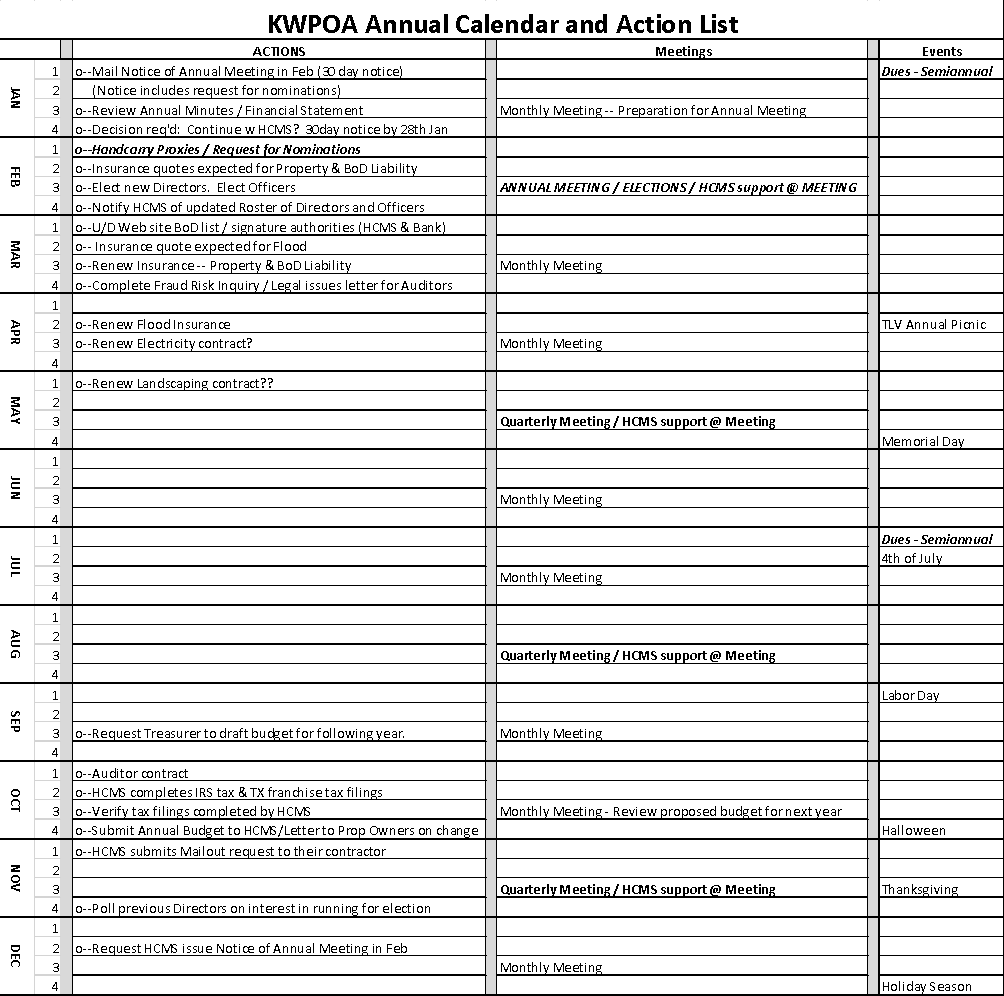 things to work next year (2024)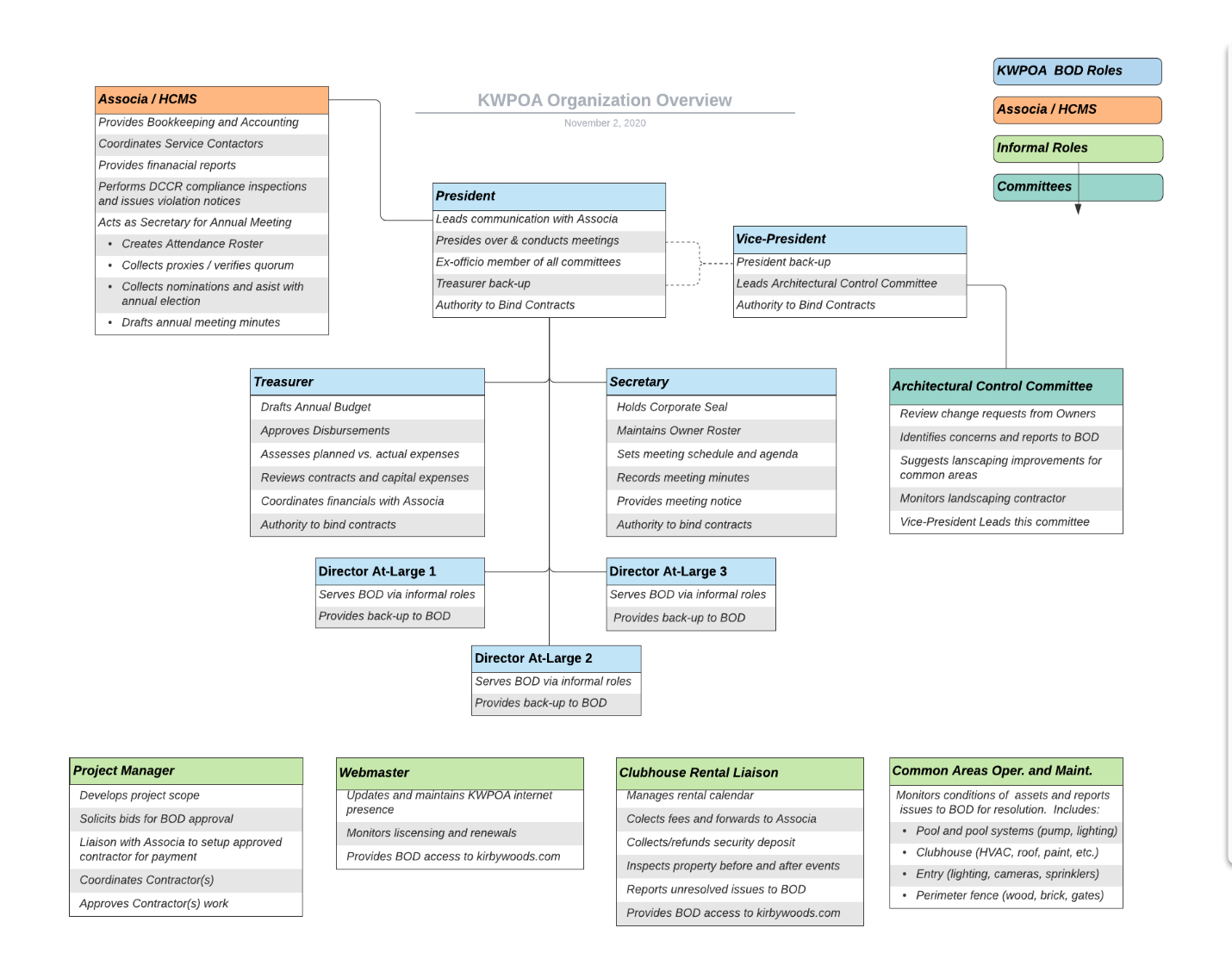 Geoff Folse - PresidentKurt Karlman – Vice PresidentMark Sheridan – TreasurerTheresa Horton - DirectorRob Sladek -  DirectorMickie Dion - DirectorBrian Walchuk - DirectorNate GriffinAssocia Houston Community Management Services832-864-1200NGriffin@houcomm.comNAMEDiscussion Topic(s)Proposed Changes:Proposed Changes:Proposed Changes:Proposed Changes:Proposed Changes:Accepted?Accepted?TopicMotion toApprove:SecondAyeNayNayResultProposed Changes:Proposed Changes:Proposed Changes:Accepted?Accepted?Motion to ApproveSecondAyeNayResultMonthDateDayWeekMonthDateDayWeekJan17Wed3rdJul17Wed3rdFeb*21Wed3rdAug21Wed3rdMar20Wed3rdSep18Wed3rdApr17Wed3rdOct16Wed3rdMay15Wed3rdNov15Wed3rdJun19Wed3rdDec18Wed3rdAssignedActionDue DateStatusMarkElectrical Contract Renewal – should we renew for 1 year or 5 years4/30/24 OpenRob SEvaluate the existing ligustrums and places for new ligustrums, as well as the sprinkler system needs to support.Have $3500 quote from Bay Area to buy and plant 70 ligustrums.$45 / plant for ligustrumRob S. will get with Theo to count plants that need to be replaced.Wasting money if replace plants w/out replacing sprinkler system.  Sprinkler replacement will be expensive.  Recommend waiting until Aug/Sep to replace any plants.South main header repaired.  Drip irrigation installed.  More to do in the fall.Repairs completed along Kirby.Need to remove dead foliage along Kirby.  Look into using funds from TLV.5/17/23OpenKurt/Rob S.Look into sprinkler head protection.Will install soon.  Pipes procured.Most fixed but new leak at entrance water meter.6/21/23openKelly/MickieGet quotes for clubhouse insurance.  Still looking at quotes.Will get quotes from Hinrich Ins Group early next year. (12/20/23)1/17/24 - Mickie has quote from Hinrichs.  Does not include wind and hail.  Need to compare to current policy.  Will send to BOD for review. 9/20/23OpenRob S.Put together action plan to get rid of common areas.9/20/23openNate/Rob S./GeoffSchedule removal of shrubs and replace fence along Old Kirby from Gate eastward.3/20/24 openAssignedActionDue DateStatusMotion to ApproveSecondAyeNayResultMotionSecondAyeNayResultMotionSecondAyeNayResultDateGeoffRob S.Explore benches for tennis court with resurfacingAround $1600 / bench.  Hi density polyWill look at other options.  Check 2x4basics store on amazon.Will table until next year.4/19/23ClosedRob S/KurtInvestigate perimeter sprinkler system repair or replace.Talked to Irrigation Concepts.  They want to dig up old one… table this.Cost prohibitive, will not persue fixing this year.6/21/23open